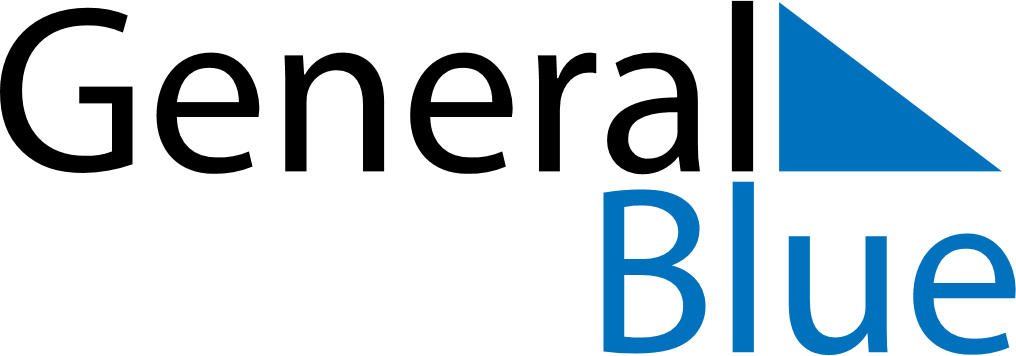 August 2024August 2024August 2024August 2024August 2024August 2024Nesoddtangen, Viken, NorwayNesoddtangen, Viken, NorwayNesoddtangen, Viken, NorwayNesoddtangen, Viken, NorwayNesoddtangen, Viken, NorwayNesoddtangen, Viken, NorwaySunday Monday Tuesday Wednesday Thursday Friday Saturday 1 2 3 Sunrise: 4:59 AM Sunset: 9:47 PM Daylight: 16 hours and 48 minutes. Sunrise: 5:01 AM Sunset: 9:45 PM Daylight: 16 hours and 43 minutes. Sunrise: 5:04 AM Sunset: 9:42 PM Daylight: 16 hours and 38 minutes. 4 5 6 7 8 9 10 Sunrise: 5:06 AM Sunset: 9:40 PM Daylight: 16 hours and 33 minutes. Sunrise: 5:09 AM Sunset: 9:37 PM Daylight: 16 hours and 28 minutes. Sunrise: 5:11 AM Sunset: 9:35 PM Daylight: 16 hours and 23 minutes. Sunrise: 5:13 AM Sunset: 9:32 PM Daylight: 16 hours and 18 minutes. Sunrise: 5:16 AM Sunset: 9:29 PM Daylight: 16 hours and 13 minutes. Sunrise: 5:18 AM Sunset: 9:27 PM Daylight: 16 hours and 8 minutes. Sunrise: 5:20 AM Sunset: 9:24 PM Daylight: 16 hours and 3 minutes. 11 12 13 14 15 16 17 Sunrise: 5:23 AM Sunset: 9:21 PM Daylight: 15 hours and 58 minutes. Sunrise: 5:25 AM Sunset: 9:19 PM Daylight: 15 hours and 53 minutes. Sunrise: 5:28 AM Sunset: 9:16 PM Daylight: 15 hours and 48 minutes. Sunrise: 5:30 AM Sunset: 9:13 PM Daylight: 15 hours and 43 minutes. Sunrise: 5:32 AM Sunset: 9:10 PM Daylight: 15 hours and 38 minutes. Sunrise: 5:35 AM Sunset: 9:08 PM Daylight: 15 hours and 32 minutes. Sunrise: 5:37 AM Sunset: 9:05 PM Daylight: 15 hours and 27 minutes. 18 19 20 21 22 23 24 Sunrise: 5:39 AM Sunset: 9:02 PM Daylight: 15 hours and 22 minutes. Sunrise: 5:42 AM Sunset: 8:59 PM Daylight: 15 hours and 17 minutes. Sunrise: 5:44 AM Sunset: 8:56 PM Daylight: 15 hours and 11 minutes. Sunrise: 5:47 AM Sunset: 8:53 PM Daylight: 15 hours and 6 minutes. Sunrise: 5:49 AM Sunset: 8:50 PM Daylight: 15 hours and 1 minute. Sunrise: 5:51 AM Sunset: 8:48 PM Daylight: 14 hours and 56 minutes. Sunrise: 5:54 AM Sunset: 8:45 PM Daylight: 14 hours and 50 minutes. 25 26 27 28 29 30 31 Sunrise: 5:56 AM Sunset: 8:42 PM Daylight: 14 hours and 45 minutes. Sunrise: 5:58 AM Sunset: 8:39 PM Daylight: 14 hours and 40 minutes. Sunrise: 6:01 AM Sunset: 8:36 PM Daylight: 14 hours and 35 minutes. Sunrise: 6:03 AM Sunset: 8:33 PM Daylight: 14 hours and 29 minutes. Sunrise: 6:06 AM Sunset: 8:30 PM Daylight: 14 hours and 24 minutes. Sunrise: 6:08 AM Sunset: 8:27 PM Daylight: 14 hours and 19 minutes. Sunrise: 6:10 AM Sunset: 8:24 PM Daylight: 14 hours and 13 minutes. 